Изменение глаголов по лицам и числам называется спряжением.  
При спряжении изменяются окончания глаголов.  
        Глаголы I спряжения имеют окончания:  
            -у (-ю),   -ешь (-ёшь),   -ет (-ёт),   -ем (-ём),   -ете (-ёте),   -ут (-ют).  
        Глаголы II спряжения имеют окончания:  
            -у (-ю),   -ишь,   -ит,   -им,   -ите,   -ат (-ят).  
 
  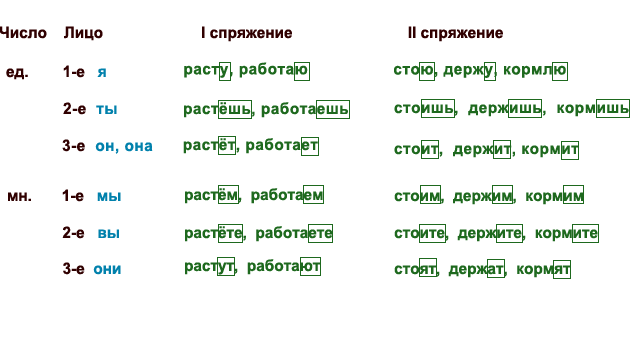 
         Спряжение глаголов определяется двумя способами:  
  – по личному окончанию, если оно ударное:  
      петь – поёшь, поёт, поют (I спр.);   сидеть – сидишь, сидим, сидят (II спр.);  
      лежать – лежишь, лежит (II спр.);   греметь – гремишь, гремит (II спр.);  
  – если личное окончание безударное, то спряжение глагола определяется  
      по суффиксу неопределённой формы.    
        Чтобы определить спряжение глагола с безударным личным окончанием, нужно:  
  1) поставить глагол в неопределённую форму (гуляет - гулять);  
  2) определить, какая гласная стоит перед -ть.  
Ко II спряжению относятся:  
– глаголы в неопределённой форме оканчивающиеся на -ить (кроме брить, стелить);  
– 7 глаголов на -еть: смотреть, видеть, ненавидеть, зависеть, терпеть, обидеть, вертеть;  
– 4 глагола на -ать: слышать, дышать, гнать, держать, а также все приставочные глаголы, образованные от них.  
Например:     задышать, присмотреть, перегнать.    
К I спряжению относятся все остальные глаголы, оканчивающиеся в неопределённой форме на -еть, -ать, -ять, -оть, -уть, -ыть.          По начальной форме, не поставив сначала глагол в личную форму, его спряжение определить нельзя:  
          жить – живёшь, живут (I спр.);     шуметь – шумишь, шумят (II спр.).    Изменение глаголов по лицам и числам называется спряжением.  
При спряжении изменяются окончания глаголов.  
        Глаголы I спряжения имеют окончания:  
            -у (-ю),   -ешь (-ёшь),   -ет (-ёт),   -ем (-ём),   -ете (-ёте),   -ут (-ют).  
        Глаголы II спряжения имеют окончания:  
            -у (-ю),   -ишь,   -ит,   -им,   -ите,   -ат (-ят).  
 
  
         Спряжение глаголов определяется двумя способами:  
  – по личному окончанию, если оно ударное:  
      петь – поёшь, поёт, поют (I спр.);   сидеть – сидишь, сидим, сидят (II спр.);  
      лежать – лежишь, лежит (II спр.);   греметь – гремишь, гремит (II спр.);  
  – если личное окончание безударное, то спряжение глагола определяется  
      по суффиксу неопределённой формы.    
        Чтобы определить спряжение глагола с безударным личным окончанием, нужно:  
  1) поставить глагол в неопределённую форму (гуляет - гулять);  
  2) определить, какая гласная стоит перед -ть.  
Ко II спряжению относятся:  
– глаголы в неопределённой форме оканчивающиеся на -ить (кроме брить, стелить);  
– 7 глаголов на -еть: смотреть, видеть, ненавидеть, зависеть, терпеть, обидеть, вертеть;  
– 4 глагола на -ать: слышать, дышать, гнать, держать, а также все приставочные глаголы, образованные от них.  
Например:     задышать, присмотреть, перегнать.    
К I спряжению относятся все остальные глаголы, оканчивающиеся в неопределённой форме на -еть, -ать, -ять, -оть, -уть, -ыть.          По начальной форме, не поставив сначала глагол в личную форму, его спряжение определить нельзя:  
          жить – живёшь, живут (I спр.);     шуметь – шумишь, шумят (II спр.).    